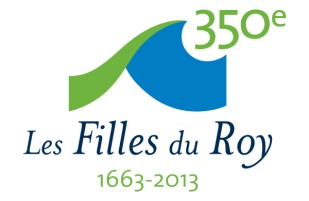 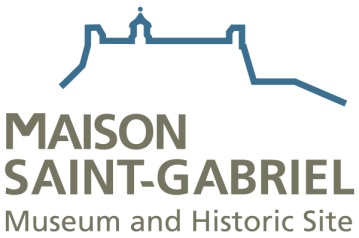 AN ACTION-FILLED SUMMER AT LA MAISON SAINT-GaBRIEL!Montreal, May 2, 2013 – A living, breathing memory site, Maison Saint-Gabriel offers its visitors a unique opportunity to relive days gone by through its collection and the talent of skilled craftspeople and inventive performers. The public can also discover an oasis of greenery, scents and tastes in the very heart of the city. Historic and natural siteMaison Saint-Gabriel, a magnificent three-century old building, has housed a museum since 1966, dedicated to rural life in New France. On the site, a vegetable garden has been created in the style of the 17th century. It is adorned with flowers and scented, aromatic and medicinal plants. Guided tours are offered during the months of July and August, along with concerts and samples. Lectures about the history of gardens and the species they contained are also provided every Sunday, at noon, from June to September. You can also visit: the Sharecroppers' garden, the glade and the poetry path.A varied, educational programmeFrom mid-June to mid-September, a most entertaining programme has been planned for Saturdays and Sundays, with performers, guest speakers, craftspeople, musicians and story-tellers. To be discovered: the music of the 17th and 18th centuries, with the musicians of the Ensemble Claude-Gervaise, the history of the Kings' Wards with the Théâtre Catherine-Crolo, and the trades of days gone by with craftspeople who will enthusiastically share their know-how with you. Story-telling and activities complete the programme.Venture into the New WorldMaison Saint-Gabriel will present its new temporary exhibit Venture into the New World, from May 9 to December 22, 2013. In this year commemorating the 350th anniversary of the arrival of the first King’s Wards in New France, this exhibit highlights their origins, the tribulations of the crossing, their settlement here and their descendants.A restaurant, a tea room and a magnificent gift shopThe museum provides all of the services visitors need to make their enjoyment last in the Catherine-Crolo pavilion. In the restaurant, called the Refectory, visitors can sit around a long, narrow table and sample a dish with long-forgotten flavours; the bread is baked on the site in a real bread oven built in the traditional manner. There is also a magnificent gift shop with an area of 70 m2 where visitors can obtain original items related to history and rural life. The building also houses a tea room that opens out onto an outdoor terrace and is dedicated to rest and the sampling of herbal teas.Maison Saint-Gabriel is located at 2146 Place Dublin, in Pointe-Saint-Charles, near Marguerite-Bourgeoys park (Wellington St.) less than five minutes by car from Vieux-Montréal or the Charlevoix metro station (Bus 57 east).www.maisonsaint-gabriel.qc.cawww.facebook.com/MaisonStGabriel- 30 -Source : Monique Tairraz & Cie for Maison Saint-Gabriel – 514 931-4219Press relations: Rugicomm 514 759-0494 / valerie@rugicomm.ca